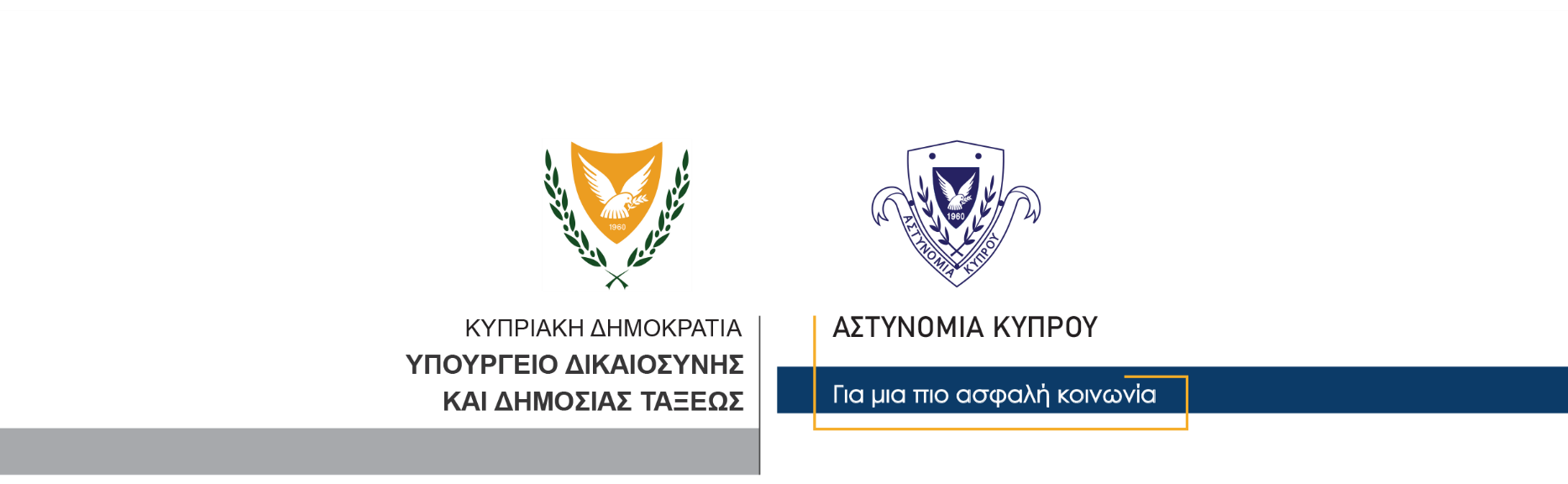 15 Ιουνίου, 2021  Δελτίο Τύπου 1 Θανατηφόρο οδικό δυστύχημαΈχασε τη ζωή του ο Αντρέας Θεοφάνους, 81 ετών από το Ποτάμι Γύρω στις 3 χθες το απόγευμα, ενώ ο Αντρέας Θεοφάνους, 81 ετών από το Ποτάμι, έχοντας ως συνοδηγό 78χρονη, οδηγούσε το αυτοκίνητο του στο δρόμο Βυζακιάς – Ποταμίου, σε κάποιο σημείο του δρόμου, στάθμευσε το όχημα του και κατέβηκε από αυτό. Κάτω από συνθήκες που διερευνώνται από την Αστυνομία, το αυτοκίνητο κινήθηκε προς τα εμπρός και στην προσπάθεια του άτυχου Θεοφάνους να το ακινητοποιήσει, αυτό τον κτύπησε τραυματίζοντας τον σοβαρά. Η 78χρονη που βρισκόταν εντός του αυτοκινήτου, δεν τραυματίστηκε. Στη συνέχεια, ο 81χρονος μεταφέρθηκε με ασθενοφόρο στο Γενικό Νοσοκομείο Λευκωσίας όπου κρατήθηκε για νοσηλεία ενώ γύρω στις 10 χθες βράδυ, υπέκυψε στα τραύματα του. Ο Αστυνομικός Σταθμός Περιστερώνας σε συνεργασία με την Τροχαία Μόρφου διερευνούν τα αίτια του δυστυχήματος. Κλάδος ΕπικοινωνίαςΥποδιεύθυνση Επικοινωνίας Δημοσίων Σχέσεων & Κοινωνικής Ευθύνης